2020 Swain County 4-H Heifer Record Book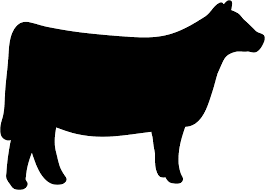 Name:	_____________________________________ Birth Date:	___________________ Address: _________________________________________________________________ Town: _________________________ Zip: _________ Grade in School: ______________Parents'/ Guardians' Names:	_________________________________________________ Parents’/ Guardians’ Signature: _______________________________________________4H Member:	_____ 	Club Name:	___________________________________________ FFA Member:	_____ 	School Name:	___________________________________________Leader's Signature:	_______________________________________________________ Agent's Signature:	_______________________________________________________Project Record:I purchased or borrowed my heifer from (breeder)____________________________on (date)_________. It weighed________ and its tag/id # is___________________. I began feeding it on (date)_________and tagging took place (date)_________. I weighed it several more times and the weights were (date & weight)________________ ____________________________________________________________________. Deworming took place (date)__________ using (product)_______________________. My animal became sick (yes or no), if yes, with what ____________________________ and was treated with (date & product)____________________. I clipped my heifers’ hair on (date) ____________. I washed my heifer _________ and took it to the show on (date)_______ in a (type of transportation used) ___________________. The show day is (date) ____________.Feed and Hay Record:Heifer Record:Misc. Expenses (List) Attach additional sheets if needed (Veterinary Costs, Medications, Pen Materials, Fencing Materials, Etc.) Final Record:Project Evaluation:For each question below, place a check mark for your best answerName the livestock club fundraisers you helped with this year: ______________________________________________________________________________Name the out-of-county shows (if any) that you participated in: ______________________________________________________________________________Story:Please write a story about your project. Include any unusual event, any learning experience and what you would like to achieve with your livestock project. Include what you want to learn next year. Attach additional sheets, if necessary. Cloverbuds (ages 5-8) bullet pointsJuniors	(ages 9-13) ½ pageSeniors (ages 14-18) 1 pageFeed Type% Protein PoundsCostTotal WeightTotal CostDateTattoo/Tag NumberWeightCostItemCostTotal:1.Date Project Started1.Date Project Started2.Date Project Ended2.Date Project Ended3.Final Weight3.Final Weight4.Starting Weight4.Starting Weight5.Weight Gain (3-4)5.Weight Gain (3-4)6.Number of days on feed (2-1)6.Number of days on feed (2-1)7. Average Daily Gain (divide 5 by 6)7. Average Daily Gain (divide 5 by 6)8.Total pounds of feed8.Total pounds of feed9.Feed per lb. of gain (FE)(divide 8 by 5)9.Feed per lb. of gain (FE)(divide 8 by 5)10.Cost of Heifer (from table above)10.Cost of Heifer (from table above)11.Cost of Feed11.Cost of Feed12.Cost of misc. (from table above)12.Cost of misc. (from table above)13.Total costs (10+11+12)13.Total costs (10+11+12)14.Premiums won14.Premiums won15.Other income from heifer (sale, lease, etc.)15.Other income from heifer (sale, lease, etc.)16.Total heifer income16.Total heifer income17.Profit or loss (16-13)17.Profit or loss (16-13)Placing of HeiferTag#PlacingPlacing of HeiferAnimals ShownCheck allthat applySteerHeiferMkt HogMkt LambMkt GoatYears InShowAnimals ShownCheck allthat applyOn my ownWithparents helpMy parents did thisI fed my animalI trained my animalI wrote letters to my buyers